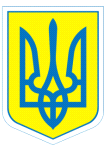 НАКАЗ25.05.2018		         		         м. Харків                                № 116  Про підсумки корекційної роботи з дітьми дошкільного підрозділуза 2017/2018 навчальний рік          Відповідно до плану роботи  закладу  освіти у травні 2018 року підведено підсумки  корекційної роботи з дітьми дошкільного підрозділу за 2017/2018 навчальний рік.        У дошкільному підрозділі у 2017/2018 навчальному році функціонувало 3 спеціальні різновікові групи: 1 група для дітей з розумовою відсталістю                  (10 дітей), 2 групи для дітей із затримкою психічного розвитку (18 дітей).                Педагоги дошкільного підрозділу  спрямували свою діяльність на розв’язання основних  пріоритетних завдань: створення умов для забезпечення якісної корекційно-реабілітаційної роботи  з вихованцями відповідно до вимог інваріантної та варіативної складової Базового компонента дошкільної освіти; комунікативно-мовленнєвий розвиток дітей; формування базових якостей особистості дошкільника засобами  національно-патріотичного виховання;  участь у реалізації проекту «Сприяння освіті» щодо використання LEGO-технологій; забезпечення розвитку та виховання дітей  з особливими освітніми потребами на основі педагогіки партнерства: педагогів, дітей, батьків.           Зміст освітнього процесу у дошкільному підрозділі  визначався інваріантною та варіативною складовою Базового компоненту дошкільної освіти (нова редакція). Інваріантна складова Базового компоненту реалізувалася за  програмою  розвитку дітей дошкільного віку з розумовою відсталістю              (група № 1); програмою  розвитку дітей дошкільного віку із затримкою психічного розвитку від 3 до 7 років «Віконечко» (групи № 2, № 3), варіативна  складова -   за парціальною програмою національно-патріотичного виховання дітей дошкільного віку «Україна – моя Батьківщина»;  програмою і методичними рекомендаціями «Музично-оздоровчі мандрівки з дітьми п’ятого року життя». Для реалізації варіативної складової Базового компоненту дошкільної освіти також організована  робота гуртка «Світ LEGO» за програмою розвитку дітей від 2 до 6 років і методичних рекомендацій. «Безмежний світ гри з LEGO» (групи №1, № 2, № 3).У  закладі освіти створено необхідні умови для корекції та послаблення дефектів психофізичного розвитку дітей, підготовку їх до навчання у школі. У своїй роботі педагоги використовували форми корекційного впливу, які найбільше сприяють корекції вад, відповідно до виявлених особливостей кожної дитини.Діти залучалися до організованої ігрової, навчально-пізнавальної, трудової, художньої, комунікативно-мовленнєвої, рухової діяльності.        У  дошкільному підрозділі  створено належні умови для національно-патріотичного виховання дітей дошкільного віку. Завдання з національно-патріотичного виховання дітей інтегрувалися у різні форми роботи: заняття, екскурсії, дидактичні ігри, свята, розваги, читання художніх творів та їх обговорення, екологічні та соціальні акції тощо.          У групах оформлено національні куточки:   «Твоя країна - Україна» (група № 1), «Моя рідна Україна» (группа    № 2), «Державні символи України» (група № 3).  Державні символи, предмети побуту, вироби народних ремесел, викликають інтерес у дітей, виховують повагу до державних і народних символів України.         З метою виховання у дітей інтересу та любові до рідної мови,  рідного краю, України  протягом навчального року  проведено свято «Україна - моя Батьківщина» до Дня Соборності України; гру-подорож  «У країні рідної мови»  до Дня української писемності та мови; бесіду «Ми-маленькі українці» тощо.        Ознайомлення з рідним містом – один із засобів патріотичного виховання дітей.  Упродовж навчального року проведено екскурсії до Привокзальної площі, пам’ятника Т.Г.Шевченку, Карпівського парку.         Важливим напрямом патріотичного виховання є залучення  дітей до вивчення культури, побуту, звичаїв та традицій рідного краю. З дітьми у групах проведено  фестивалі:  «На гостини до казки», «Різдвяний вертеп»; розваги: «Ми - веселі музики», «Козацькі ігри», «Святий Миколай іде – подарунки нам несе», «Масляна», «Великодня писанка» тощо.             Усі  ці заходи спрямовані на розвиток  і корекцію основних психофізичних процесів дітей та формування  у дітей  життєвих компетентностей.         Педагоги працювали  над формуванням знань вихованців про навколишню дійсність, давали елементарні  уявлення про живу і неживу природу, виховували бережливе ставлення до природи.  Під час занять проводили  корекційно-розвиткову роботу щодо розвитку уваги, пам'яті, емоційної сфери,  розширення та збагачення активного словника  шляхом використання сюжетно-рольових, дидактичних    та рухливих ігор.          У дошкільних групах  створено розвивальне середовище, що сприяє формуванню у дітей природничої компетентності, а саме куточки природи, кімнатні рослини (дошкільні групи №1, № 2, № 3).  Для вихованців  дошкільного підрозділу організовано екскурсії до Карпівського парку, Екопарку Фельдмана.         Особливий інтерес у дітей викликали заходи: свято «Чарівна осінь», конкурс поробок з природного матеріалу «Осінні усмішки»,  огляд-конкурс «Квітник на підвіконні», фотовиставки    «Літо-літечко, веселе  і яскраве»,  «Себе я бачу в дзеркалі природи».          Організація роботи щодо формування природничих знань  позитивно впливала на  активізацію пізнавального та мовленнєвого розвитку;           збагачення емоційно-чуттєвої сфери дітей, словникового запасу;   морально-етичний та художньо-естетичний розвиток; виховання любові до рідного краю,  Батьківщини.          З метою  художньо-естетичного розвитку дітей проводилися заняття з малювання, ліплення та аплікації, що  сприяли пізнавальному розвитку дошкільнят та корекції їх  психофізичного розвитку.         Особливо слід відзначити роботу вихователя групи № 3 Кулакової В.В., яка розвиває творчі здібності дошкільників на основі національних традицій під час художньо-продуктивної діяльності, використовуючи різноманітні техніки роботи з папером, природний та залишковий матеріали,  нитки,  елементи бісероплетіння.         Театралізована діяльність – один із засобів корекційної роботи з дітьми.  Вихователі дошкільної групи № 1 Світлична Т.І., Пазич Т.М. у своїй роботі з дітьми використовують настільний ляльковий театр, стендовий театр,театр на руці, верхові ляльки, театр живої ляльки.         Музичним  керівником Корнієнко А.В.  проводилися заняття з музичної діяльності та ритміки, що сприяли розвитку  емоційної, рухової, слухової чутливості дітей, здатності захоплюватися красою музичних образів, настроїв і почуттів в навколишньому світі. Свята, проведені в групах, насичені сюрпризами, музичними іграми, запрошеними героями, яскравими атрибутами.            Музичному розвитку вихованців дошкільних груп сприяв також перегляд новорічної вистави,  святкової програми до Дня дошкілля  (Харківський обласний Палац дитячої та юнацької творчості).             3 2013/2014 навчального року   заклад освіти є учасником проекту «Сприяння освіті» в рамках Меморандуму про взаєморозуміння між Міністерством освіти і науки України та благодійного фонду LEGO Foundation  (Данія).  У рамках цього проекту педагоги запровадили ефективні прийоми корекційно-розвиткової роботи з дітьми, використовуючи  LEGO- технології.           Роботи вихованців були представлені на виставках дитячих робіт з  LEGO-конструювання: «Декорації до улюбленої казки», «Чарівниця -зима», «Я  люблю Україну», «Великодній дивосвіт» тощо. Вихованці стали  переможцями дитячого  архітектурного фестивалю «Водний світ» серед  закладів освіти, що залучені до проекту «Сприяння освіті» (м.Дніпро).	       Вихователі перевагу надавали сюжетно-ігровій формі організації занять, що сприяє забезпеченню позитивного емоційного стану дітей. Завдяки впровадженню LEGO-конструювання  підвищились мотивація дошкільників до занять та ефективність корекційної роботи  з дітьми.                             Педагоги   достатню увагу приділяли  спостереженню за рослинним і тваринним світом та колективній трудовій діяльності. Діти  щодня виконували трудові завдання: годували птахів, які прилітають  до спеціально обладнаних годівничок, доглядали за  кімнатними квітами, прибирали ігровий майданчик,  підмітали доріжки.              Упродовж навчального року здійснювалася робота щодо безпеки життєдіяльності вихованців, збереження та зміцнення їх здоров’я. З дітьми  щоденно проводилися рухливі ігри на свіжому повітрі, які  сприяли забезпеченню позитивного емоційного стану дітей,  корекції  їх психофізичного розвитку. Здійснювалася індивідуальна робота щодо розвитку та корекції рухів, фізичних якостей, психоемоційного стану дітей, збагачення словникового запасу.        Педагоги використовували оздоровчі технології: елементи художньої гімнастики, пальчикову гімнастику, дихальну та звукову гімнастику, психогімнастику, фітболгімнастику; профілактично-лікувальні технології: фітотерапію, ароматерапію, вітамінотерапію. Завдяки спільній роботі з практичним психологом вихователями запроваджено оздоровчі технології терапевтичного спрямування, такі  як: арттерапія, піскова терапія, казкотерапія, сміхотерапія, музична терапія, кольоротерапія, ігрова терапія.               Вихователі разом з інструктором з фізкультури Мельником В.В. провели спортивні свята та розваги:  «Спорт – здоров’я, спорт – це сила, що дають всім дітям крила!», «Казкова естафета», «Тато, мама і я - спортивна сім’я» тощо.   З метою формування навичок безпечної поведінки проведено День здоров’я, Тиждень безпеки життєдіяльності дитини «Щоб не трапилося біди – обережні будьте ви»; бесіду-гру «Обережні пішоходи»,  розвагу «Водії та пасажири», практичні заняття з правил дорожнього руху,  поводження біля водоймищ, протипожежної безпеки тощо.               Корекційно-відновлювальна робота з предметно-практичного навчання, соціально-побутової та комунікативної діяльності, просторової орієнтації, розвитку  слухового,  зорового,  дотикового сприймання  здійснювалася вчителями-дефектологами Нежуріною О.А., Рибалкіною Ю.В.   під час індивідуальних та підгрупових занять. Учитель-дефектолог Рибалкіна Ю.В. у своїй роботі використовувала корекційні ігри за методикою італійського педагога Марії Монтессорі,  вчитель-логопед   Хлистова Г.О. – ігри, корекційні вправи», інформаційно-комунікаційні технології тощо.            Сумісна робота вихователів, вчителів-дефектологів, вчителя-логопеда, практичного психолога сприяла підвищенню рівня особистісного розвитку дітей.         Педагогами дошкільного підрозділу  розроблено критерії оцінювання засвоєння програмового матеріалу за освітніми лініями відповідно до програм   розвитку дітей дошкільного віку з розумовою відсталістю та  розвитку дітей дошкільного віку із затримкою психічного розвитку. Обстеження стану готовності дітей до шкільного навчання показало, що діти груп   № 1, № 2, № 3  поки що не готові до навчання у школі за станом здоров'я та особистісного розвитку. Дошкільна група  №1 - 50% дітей мають низький рівень особистісного розвитку,  12, 5% - середній, 25% - достатній, 12, 5%  - високий; дошкільна група № 2 – 62% - низький, 12,5% - середній, 25% - достатній; дошкільна група № 3 – 40% - низький, 20% - середній, 30% - достатній, 10% - високий.          Робота з батьками спрямована на удосконалення спільної роботи закладу освіти та сім'ї щодо виховання дітей, подолання недоліків їх психофізичного розвитку, соціальної адаптації до умов навчання та виховання в дошкільному підрозділі. У процесі організації спільної роботи з батьками педагогами  використовувалися різні форми роботи: батьківські збори,  групові і індивідуальні консультації, дні «відкритих дверей», показові заняття,  відвідування сім'ї тощо. Під час батьківських зборів, днів «відкритих дверей» педагоги  представили презентації про життєдіяльність дітей у групах.      У  групах обладнано стенди «Для вас батьки», «Талановиті краплинки» (група № 1), «Куточок для батьків», «Життя нашої групи» (групи № 2, № 3). Постійно діяла виставка дитячих робіт (аплікації, малюнки, роботи з LEGO-конструктора), що  дало можливість батькам познайомитися з творчістю дітей.      Батьки залучалися до проведення свят: «Чарівна осінь»», «Новорічна казка», «Подарунок мамі»; фотовиставок  «Літо-літечко, веселе  і яскраве», «Себе я бачу в дзеркалі природи» тощо.       У дошкільному підрозділі працював  Консультаційний центр для батьків. На сайті  закладу освіти постійно оновлювалася інформація на сторінці дошкільного підрозділу.       Водночас у  роботі щодо корекційно-розвиткової роботи з дітьми у дошкільному підрозділі є ще ряд невирішених проблем, таких як:  підвищення якості корекційно-реабілітаційної роботи  з вихованцями; підвищення професійної компетентності вихователів щодо роботи з дітьми з особливими освітніми потребами; удосконалення спільної роботи з батьками на основі педагогіки партнерства: педагогів, дітей, батьків; облаштування  розвивального середовища в групах відповідно до сучасних вимог; придбання комп’ютерної техніки. Виходячи із зазначеного вище,НАКАЗУЮ:1.  Стан корекційної роботи за підсумками 2017/2018  навчального року вважати достатнім.2. Відзначити роботу Нежуріної О.А., вчителя-дефектолога, щодо організації роботи творчої групи із впровадження програми «Навчання через дію».3. У   2018/2019 навчальному році пріоритетними напрямками діяльності  педагогічного колективу дошкільного підрозділу  щодо корекційної роботи з дітьми вважати:- продовження роботи  для забезпечення якісної корекційно-реабілітаційної роботи  з вихованцями відповідно до вимог інваріантної та варіативної складової Базового компонента дошкільної освіти для підготовки  їх до навчання у школі; - подальша  участь у реалізації проекту «Сприяння освіті» щодо використання LEGO-технологій;- комунікативно-мовленнєвий розвиток дітей;- підвищення компетентності педагогів щодо роботи з дітьми з особливими освітніми потребами  шляхом  самоосвіти, участі у семінарах, вебінарах тощо;                                  - формування базових якостей особистості дошкільника засобами  національно-патріотичного виховання;  - забезпечення розвитку та виховання дітей  з особливими освітніми потребами на основі педагогіки партнерства: педагогів, дітей, батьків. 4. Коваленко Г.І., заступнику директора з виховної роботи,  розробити план роботи дошкільного підрозділу з урахуванням аналізу результатів корекційної роботи з дітьми у 2018/2019 навчальному році.Термін: до 01.06.2018                                           5. Контроль за виконанням даного наказу залишаю за собою.Директор                                    Л.О.Мельнікова                                                         Коваленко, 3-70-30-63                                                                                                                                                    З наказом ознайомлені:                 Г.І.Коваленко                                                          А.В.Корнієнко                                                       В.В.Кулакова                                                       М.С.Леонова                                                       В.В.Мельник                                                                                                            О.А.Нежуріна                                                                                  Т.М.Пазич                                                       Ю.В.Рибалкіна                                                            Т.І.Світлична                                                                                В.С.Соболь                                                          Г.О.Хлистова   